普通中学教科书（德语）编写人员情况社会公示结果根据教育部教材局《关于普通中学德语、法语和西班牙语教材送审工作具体事项的公告》（2021年7月7日发布）要求，外语教学与研究出版社于2021年7月15日至7月21日在外研社官网对参与外研社普通中学教科书（德语）编写的人员情况向社会进行了公示。公示内容请见下页附件。公示期间，并无个人或单位提出异议。外语教学与研究出版社2021年7月22日附件：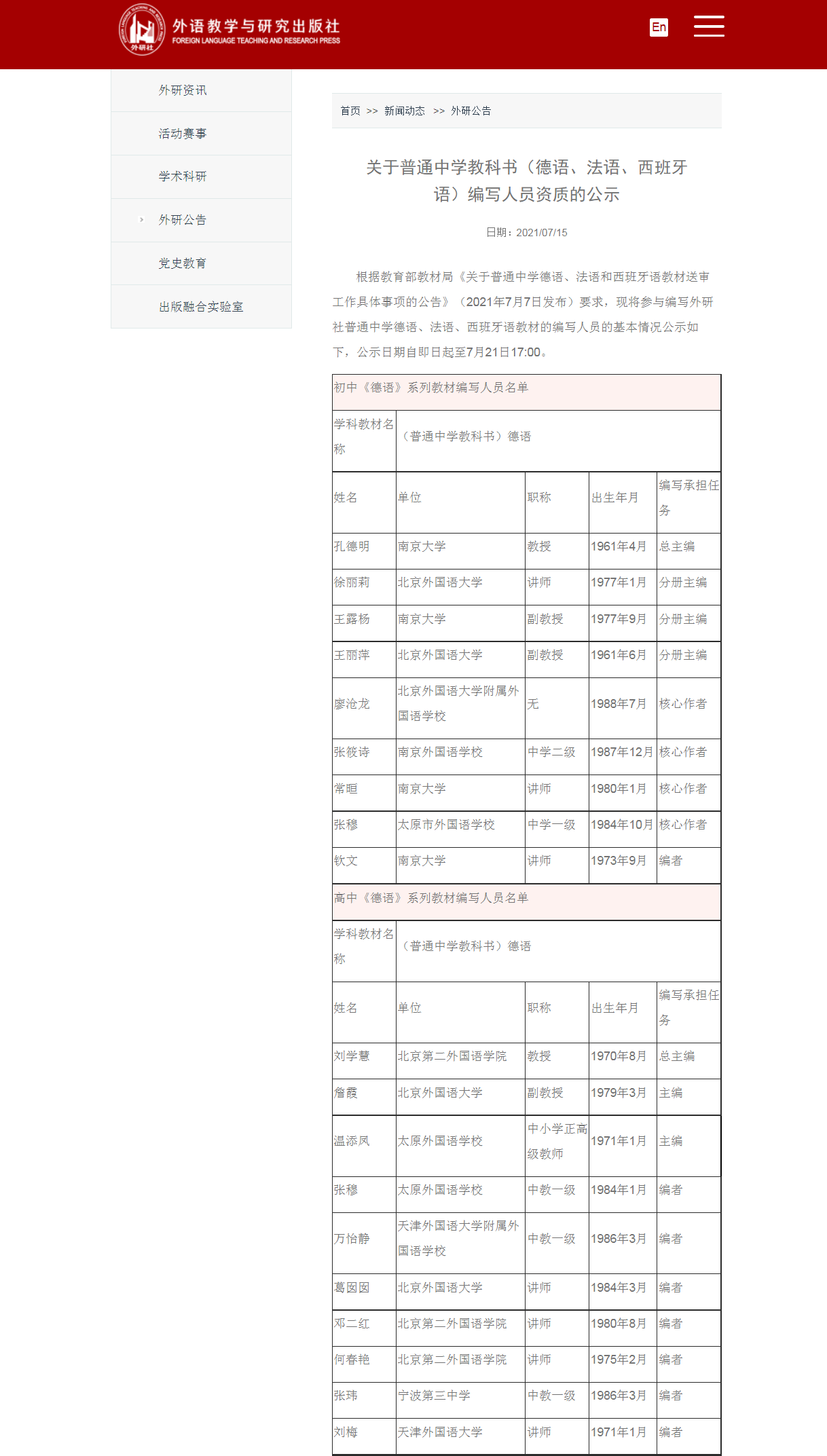 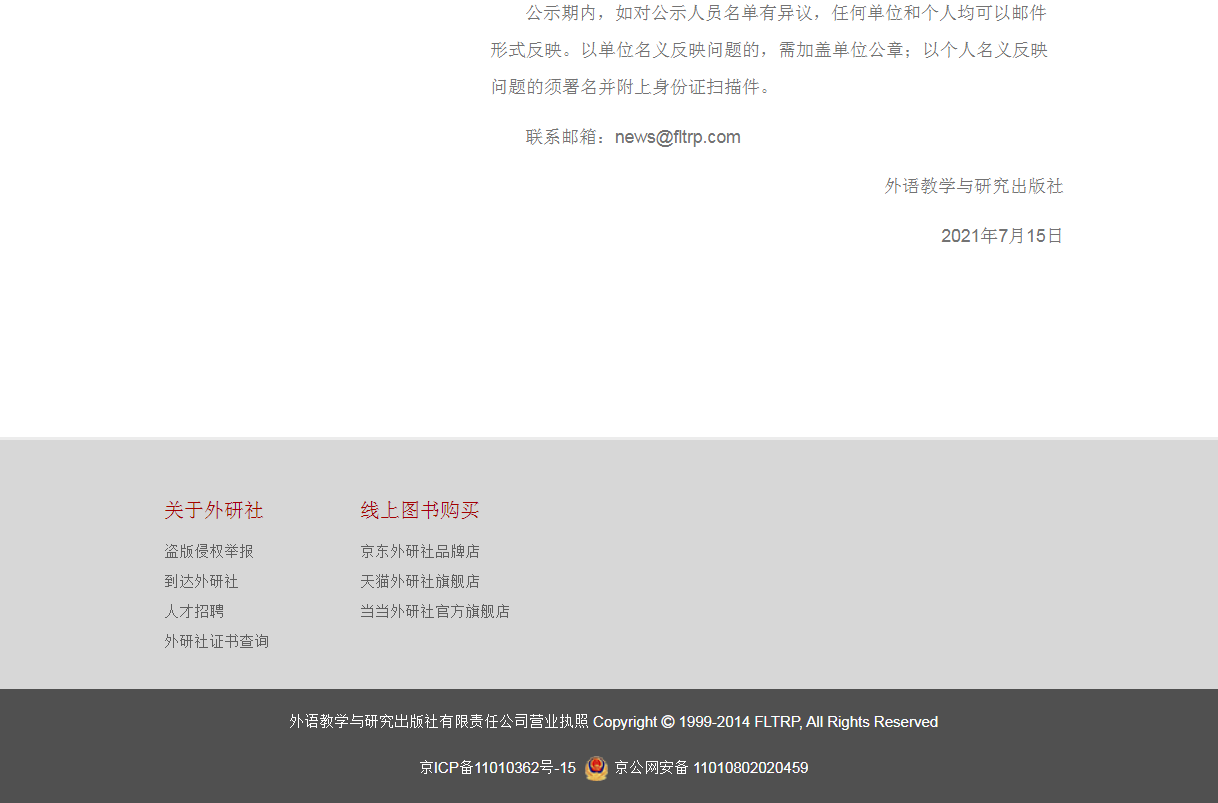 